Anmeldung Volleynight Jubla AargauKontaktdatenSchar					Captain (Kontaktperson)		E-Mail					Telefon				Informationen zum TeamTeamname				Anzahl Spieler (mind. 6 TN)		BemerkungenNach erfolgreichem Ausfüllen soll das Dokument an huber.kilian@hotmail.com gesendet werden. Anschliessend wird innerhalb von 24h ein Bestätigungsmail erstellt und zugesendet. Wenn dies nicht der Fall wäre, schreibt nochmals an die oben genannte Mail. Wenn ihr noch eigene Bemerkungen habt, könnt ihr diese gerne im unteren Feld hinzufügen.Eigene Bemerkungen: 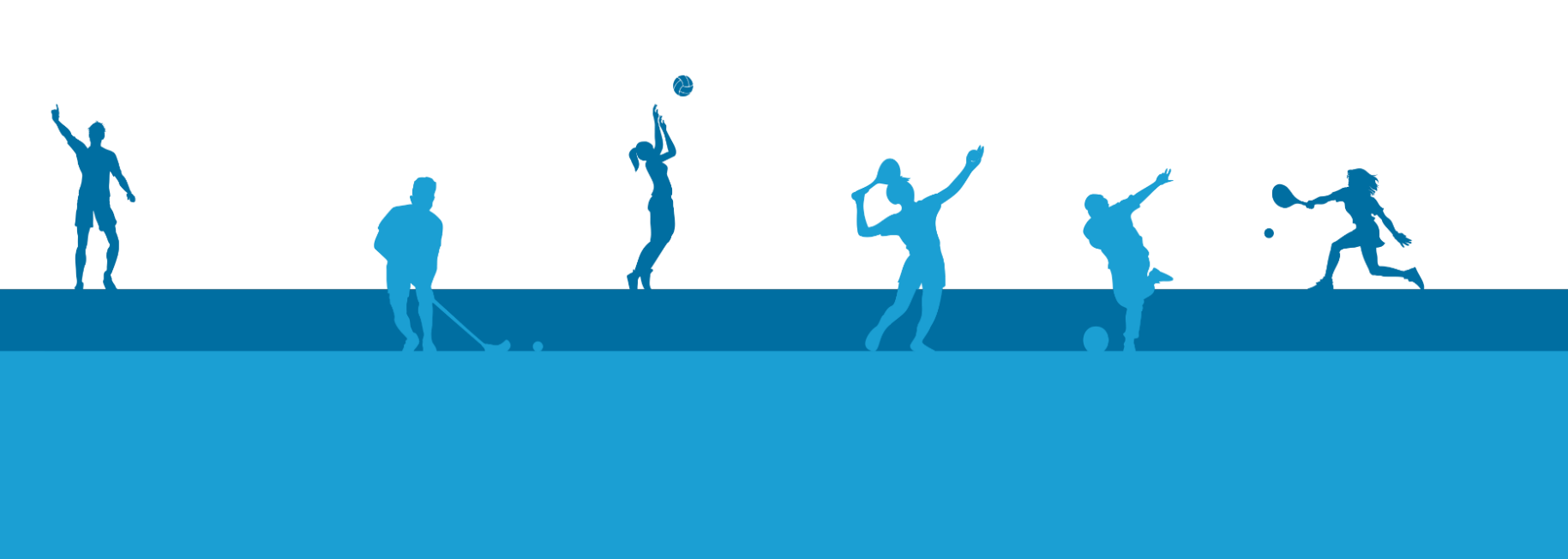 